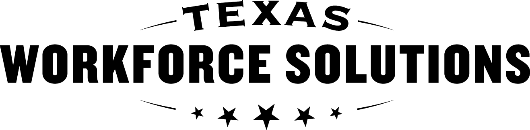 Texas Workforce CommissionVocational Rehabilitation ServicesCustomer Orientation Checklist for VR Service Providers Texas Workforce CommissionVocational Rehabilitation ServicesCustomer Orientation Checklist for VR Service Providers Texas Workforce CommissionVocational Rehabilitation ServicesCustomer Orientation Checklist for VR Service Providers Texas Workforce CommissionVocational Rehabilitation ServicesCustomer Orientation Checklist for VR Service Providers Texas Workforce CommissionVocational Rehabilitation ServicesCustomer Orientation Checklist for VR Service Providers Instructions:  Complete one form per customer and file in their case file.   Instructions:  Complete one form per customer and file in their case file.   Instructions:  Complete one form per customer and file in their case file.   Instructions:  Complete one form per customer and file in their case file.   Instructions:  Complete one form per customer and file in their case file.   Instructions:  Complete one form per customer and file in their case file.   Customer Name:       Customer Name:       Customer Name:       Case ID:       Case ID:       Case ID:       Orientation was conducted:   In-person   RemotelyOrientation was conducted:   In-person   RemotelyOrientation was conducted:   In-person   RemotelyOrientation was conducted:   In-person   RemotelyOrientation was conducted:   In-person   RemotelyOrientation was conducted:   In-person   RemotelyChecklist Checklist Checklist Checklist Checklist Checklist As the following content is covered with the customer, check the box to the right. As the following content is covered with the customer, check the box to the right. As the following content is covered with the customer, check the box to the right. As the following content is covered with the customer, check the box to the right. As the following content is covered with the customer, check the box to the right. As the following content is covered with the customer, check the box to the right. Overview of services: Overview of services: Overview of services: Overview of services: Overview of services: Description of the individual services to be provided, Description of the individual services to be provided, Description of the individual services to be provided, Description of the individual services to be provided, Description of the individual services to be provided, How services will be conducted (In-person and/or Remotely), How services will be conducted (In-person and/or Remotely), How services will be conducted (In-person and/or Remotely), How services will be conducted (In-person and/or Remotely), How services will be conducted (In-person and/or Remotely), Orientating the customer to the physical space where services are provided, if applicable. Orientating the customer to the physical space where services are provided, if applicable. Orientating the customer to the physical space where services are provided, if applicable. Orientating the customer to the physical space where services are provided, if applicable. Orientating the customer to the physical space where services are provided, if applicable. CoveredExpectations: Expectations: Expectations: Expectations: Expectations: Attendance and tardiness, Attendance and tardiness, Attendance and tardiness, Attendance and tardiness, Attendance and tardiness, Customer participation, Customer participation, Customer participation, Customer participation, Customer participation, Rules, Rules, Rules, Rules, Rules, Appropriate behaviors, and  Appropriate behaviors, and  Appropriate behaviors, and  Appropriate behaviors, and  Appropriate behaviors, and  Health and Safety (e.g. orientating to the physical space where services are provided if applicable).                                                                                                                                                                                                                                                                                Health and Safety (e.g. orientating to the physical space where services are provided if applicable).                                                                                                                                                                                                                                                                                Health and Safety (e.g. orientating to the physical space where services are provided if applicable).                                                                                                                                                                                                                                                                                Health and Safety (e.g. orientating to the physical space where services are provided if applicable).                                                                                                                                                                                                                                                                                Health and Safety (e.g. orientating to the physical space where services are provided if applicable).                                                                                                                                                                                                                                                                                CoveredBehaviors that could lead to service termination: Behaviors that could lead to service termination: Behaviors that could lead to service termination: Behaviors that could lead to service termination: Behaviors that could lead to service termination: Dangerous behaviors towards oneself or others, Dangerous behaviors towards oneself or others, Dangerous behaviors towards oneself or others, Dangerous behaviors towards oneself or others, Dangerous behaviors towards oneself or others, Serious or continual infraction of the provider’s rule, Serious or continual infraction of the provider’s rule, Serious or continual infraction of the provider’s rule, Serious or continual infraction of the provider’s rule, Serious or continual infraction of the provider’s rule, Frequent unexcused absences and tardiness, Frequent unexcused absences and tardiness, Frequent unexcused absences and tardiness, Frequent unexcused absences and tardiness, Frequent unexcused absences and tardiness, Lack of cooperation, and  Lack of cooperation, and  Lack of cooperation, and  Lack of cooperation, and  Lack of cooperation, and  Disrespectful behavior. Disrespectful behavior. Disrespectful behavior. Disrespectful behavior. Disrespectful behavior. CoveredCustomer Rights and Resources: Customer Rights and Resources: Customer Rights and Resources: Customer Rights and Resources: Customer Rights and Resources: How to report complaints about a contractor to TWC-VR at 1-800-628-5115. How to report complaints about a contractor to TWC-VR at 1-800-628-5115. How to report complaints about a contractor to TWC-VR at 1-800-628-5115. How to report complaints about a contractor to TWC-VR at 1-800-628-5115. How to report complaints about a contractor to TWC-VR at 1-800-628-5115. Explained the purpose of the Client Assistance Program (CAP) In Texas - Disability Rights   Explained the purpose of the Client Assistance Program (CAP) In Texas - Disability Rights   Explained the purpose of the Client Assistance Program (CAP) In Texas - Disability Rights   Explained the purpose of the Client Assistance Program (CAP) In Texas - Disability Rights   Explained the purpose of the Client Assistance Program (CAP) In Texas - Disability Rights   Provided the phone number for CAP – 1-800-252-9108 Provided the phone number for CAP – 1-800-252-9108 Provided the phone number for CAP – 1-800-252-9108 Provided the phone number for CAP – 1-800-252-9108 Provided the phone number for CAP – 1-800-252-9108 CoveredSignature Signature Signature Signature Signature Signature By signing below, I certify that I guided the customer through an orientation that detailed the above information.    By signing below, I certify that I guided the customer through an orientation that detailed the above information.    By signing below, I certify that I guided the customer through an orientation that detailed the above information.    By signing below, I certify that I guided the customer through an orientation that detailed the above information.    By signing below, I certify that I guided the customer through an orientation that detailed the above information.    By signing below, I certify that I guided the customer through an orientation that detailed the above information.    Provider Staff Member Printed Name:       Provider Staff Member Printed Name:       Provider Staff Member Title:Provider Staff Member Title:Date:Date:Provider Staff Member Signature: X Provider Staff Member Signature: X Provider Staff Member Signature: X Provider Staff Member Signature: X Provider Staff Member Signature: X Provider Staff Member Signature: X Once completed, file this form in the provider’s customer case file.  It is recommended that a copy of this form also be given to the customer for their records.   Once completed, file this form in the provider’s customer case file.  It is recommended that a copy of this form also be given to the customer for their records.   Once completed, file this form in the provider’s customer case file.  It is recommended that a copy of this form also be given to the customer for their records.   Once completed, file this form in the provider’s customer case file.  It is recommended that a copy of this form also be given to the customer for their records.   Once completed, file this form in the provider’s customer case file.  It is recommended that a copy of this form also be given to the customer for their records.   Once completed, file this form in the provider’s customer case file.  It is recommended that a copy of this form also be given to the customer for their records.   